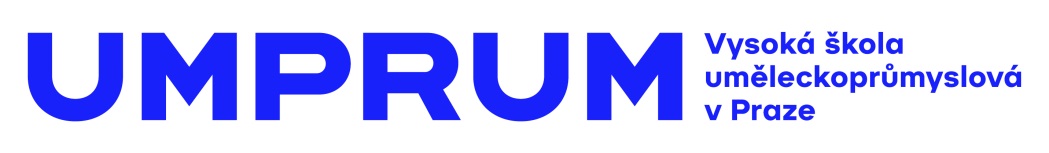 TISKOVÁ ZPRÁVAMANIFESTOVýstava studentů a absolventů Ateliéru skla UMPRUMTermín výstavy: 4. 9. – 1. 11. 2015
Staatliche Kunstsammlungem Dresden,  areál zámku Pilnitz
	Výstava MANIFESTO představuje nejen výsledky studentských a absolventských prací Ateliéru skla pražské UMPRUM, ale zároveň i spolupráci s kreativní skupinou Okolo. Formou uměleckého manifestu jsou zde vymezeny bazální tvůrčí principy a ideje Ateliéru.	Přehlídka vystavených realizací se odehrává ve dvou zámeckých křídlech, přičemž v každém z nich jsou objekty prezentovány odlišným způsobem. Na jedné straně autoři výstavy provádějí intervenci studentských a absolventských prací do soudobého mobiliáře zámku, čímž dávají prostor k dialogu mezi současným a historickým uměním, řemeslem i designem. Druhá část výstavy MANIFESTO plynule navazuje na výstavní projekt uskutečněný v pražské ZIBA Gallery, kde byl v dubnu letošního roku poprvé představen Manifest Ateliéru skla. Podobně tak ve třech místnostech pilnitzkého zámku jsou instalovány jednobarevné moduly, hlásající pasáže Manifestu, které ideově podporují vystavené objekty. 	MANIFESTO demonstruje jak ústřední metody a principy vedení Ateliéru skla pražské UMPRUM, tak i podobu tvorby jeho studentů. Zároveň komplexně uchopuje a rámuje celkovou podstatu, která pod vedením ak. soch. Ronyho Plesla za asistence MgA. Kláry Horáčkové, navazuje na vynikající tradice započaté prof. Kaplickým, Libenským a Kopeckým. Současná koncepce Ateliéru velmi charakteristickým způsobem pracuje s propojováním na první pohled neslučitelných horizontů sklářské tvorby, čímž nabourává mnohé stereotypy a nabízí nové interpretační rámce. Studenti ateliéru jsou vedeni k propojení řemeslného umu a osobitého výtvarného pojetí, s ohledem na tendence, které formují nynější sklářskou scénu. Povaha studentských prací je často uvolněná, mnohdy až experimentální, ale vždy neodmyslitelně spjata s precizním technickým zpracováním. Důraz je také kladen na estetiku forem, které souzní s proporcí. Tyto ústřední metody a principy se odrážejí ve vystavených objektech přehlídky MANIFESTOVystavující:Michaela Doležalová, Kateřina Handlová, Valentina Hejdová, Lukáš Houdek, Lenka Husárková, Martin Jakobsen, Sebastian Kitzberger, Markéta Kratochvílová, Eliška Motlová, Lukáš Novák, Jakub Petr, Tadeáš Podracký, Vendulka Prchalová, Eduard Seibert, Barbora Štefánková, Helena Todd, Tomáš Váp, Kristýna Venturová, Kantaro FujiwaraKurátor výstavy: Adam Štěch
Koncept výstavy: OkoloU příležitosti výstavy byl vydán česko-anglický katalog Manifesto v nakladatelství UMPRUM.Výstava se uskuteční za podpory UMPRUM, Českého centra v Berlíně, Česko-německého fondu Budoucnosti, Budweiser Budvar a Staatliche Kunstammlungen Dresden. Další informace:
Kamila Stehlíková
Vysoká škola uměleckoprůmyslová v Praze
náměstí Jana Palacha 80, 116 93 Praha 1
tel: 251 098 262
pr@vsup.cz / www.umprum.cz VŠUP - Vysoká|škola|umělecko-průmyslová|v|Praze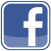 O Vysoké škole uměleckoprůmyslové v Praze
Vysoká škola uměleckoprůmyslová v Praze byla založena v roce 1885. Po celou dobu své existence se řadí mezi nejkvalitnější vzdělávací instituce. Důkazem je množství úspěšných absolventů, kteří patří mezi respektované odborníky s prestiží přesahující hranice České republiky. Škola je rozdělena na šest kateder – architektury, designu, volného umění, užitého umění, grafiky a teorie a dějin umění. Jednotlivé katedry se dále člení na ateliéry dle své odborné specializace, vedené respektovaným osobnostmi. 